РЕШЕНИЕПроектОб особенностях составления и утверждения проекта бюджета муниципального образования «Можгинский район» на 2016 год         В соответствии с Законом Удмуртской Республики «Об особенностях составления и утверждения проекта бюджета Удмуртской Республики и проекта бюджета Территориального фонда обязательного медицинского страхования Удмуртской Республики на 2016 год», утвержденного сессией Государственного Совета Удмуртской Республики 29 сентября 2015 года, руководствуясь Уставом муниципального образования «Можгинский район» СОВЕТ ДЕПУТАТОВ РЕШАЕТ:Приостановить до 1 января 2016 года действие положений Решения Совета депутатов муниципального образования «Можгинский район» от 25 июня 2008 года «О бюджетном процессе в муниципальном образовании «Можгинский район», (в ред. от 26 ноября  2014 года № 27.7), касающихся составления и утверждения проекта бюджета (проекта решения о бюджете) муниципального образования «Можгинский район» на плановый период  и предоставления в Совет депутатов муниципального образования «Можгинский район» одновременно с указанными проектами документов и материалов на плановый период (за исключением прогноза социально-экономического развития  Можгинского района, основных направлений бюджетной и налоговой политики Можгинского района).Настоящее Решение вступает в силу со дня его подписания и подлежит официальному опубликованию в установленном порядке. Глава муниципального образования  «Можгинский район»                                                                               А.Н.ВЕРШИНИН         г. Можга30 сентября 2015 года           №___Совет депутатов  муниципального образования «Можгинский район»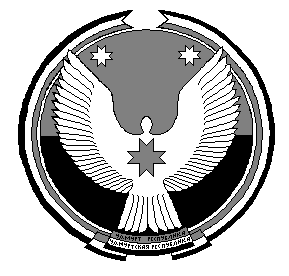  «Можга ёрос» муниципал кылдытэтысь депутат Кенеш